Сессия №26                         Решение № 248              27 октября 2021 годаО внесении изменения в решение Собрания депутатовот 27 мая 2020 года № 106 «Об утверждении Положенияо комиссии по делам несовершеннолетних и защите их правв Звениговском муниципальном районе» (в ред. от 27.01.2021 №192, 17.03.2021 №203, 17.08.2021 № 224)В связи с изменением кадрового состава в ГБУ РМЭ «Комплексный центр социального обслуживания  населения в Звениговском районе», Собрание депутатовРЕШИЛО:        1. Внести в приложение № 2 решения Собрания депутатов от 27.05.2020 № 106 «Об утверждении Положения о комиссии по делам несовершеннолетних и защите их прав в Звениговском районе» (в ред. от 27.01.2021 №192) следующие изменения и дополнения:1.1. Освободить от обязанностей членов комиссии по делам несовершеннолетних и защите их прав в Звениговском районе (далее – Комиссия):- Мурзаеву Валерию Владимировну, и.о. директора ГБУ РМЭ «Комплексный центр социального обслуживания  населения в Звениговском районе».1.2.  Включить в состав Комиссии:- Лисову Любовь Константиновну – директора  ГБУ РМЭ «Комплексный центр социального обслуживания населения в Звениговском районе».2. Настоящее решение вступает в силу после официального опубликования в газете муниципального учреждения «Редакция Звениговской районной газеты «Звениговская неделя» и размещения на сайте Звениговского муниципального района в информационно-телекоммуникационной сети «Интернет». 3. Контроль за исполнением настоящего решения возложить на председателя постоянной комиссии по законности, правопорядку Собрания депутатов Звениговского муниципального района.Глава Звениговского муниципального района,Председатель Собрания депутатов		                                   Н.В.Лабутина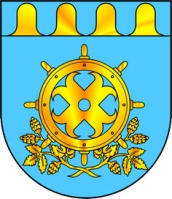 ЗВЕНИГОВО МУНИЦИПАЛ РАЙОНЫН  ДЕПУТАТ – ВЛАКЫН ПОГЫНЫН  ШЫМШЕ СОЗЫВШЕСОБРАНИЕ ДЕПУТАТОВ ЗВЕНИГОВСКОГО МУНИЦИПАЛЬНОГО РАЙОНАСЕДЬМОГО СОЗЫВА